Конспект урокаШемелина Полина Андреевнаучитель математикиМАОУ «Город дорог» г.ПермиТема урока: «Понятие пропорции. Основное свойство пропорции».(Учебник: Дорофеев Г.В., Петерсон Л.Г. Математика. 6 класс. М.: Издательство «Ювента», 2010.)Класс: 6.Тип урока: урок открытия новых знаний.Цели по содержанию: Дидактическая: ввести понятие «пропорция», создать условия для осмысления и понимания обучающимися понятия «пропорция», добиться понимания этого понятия учащимися, формировать навык чтения и записи пропорций, проверки верности пропорций, определения крайних и средних членов пропорции.Воспитательная: воспитывать познавательный интерес, внимательность, формировать умение слушать и слышать других, формирование способности оценивать собственную деятельность на уроке.Развивающая: формировать умение делать выводы, обобщать, сравнивать, развивать математическую речь, внимание и память.Планируемые результаты учебного занятия:Предметные результаты: знать понятие «пропорция», основное свойство пропорции, уметь определять крайние и средние члены пропорции, применять основное свойство пропорции при решении заданий.Метапредметные результаты:Коммуникативные: умение слушать и понимать речь других, правильно строить высказывания;Регулятивные: понимать учебную задачу урока, умение планировать свою действие в соответствии с поставленной задачей, высказывать свое предположение;Познавательные: уметь в процессе реальной ситуации использовать понятие пропорции, уметь ориентироваться в своей системе знаний, точно и грамотно выражать свои мысли, уметь построить логическую цепь рассуждений.Личностные результаты: воспитывать мотивацию к учебной деятельности, уважение к личности и ее достоинству, доброжелательное отношение к окружающим, умение вести диалог, аргументировать свою точку зрения, умение проводить самооценку.Форма работы учащихся: фронтальная, индивидуальная.Используемая технология: системно-деятельностный подход.Средства обучения: учебник, компьютер, тетради.Этапы урокаДеятельность учителяДеятельность учащихсяЗаписи на доске (слайды)Организационный момент – Добрый день! На прошлых уроках вы успешно работали над темой «отношение двух чисел», а затем над темой «масштаб» и я уверена, что сегодня вы будете так же активны и сделаете интересные открытия на нашем уроке. Я желаю вам удачи. [Приветствуют учителя, настраиваются на работу, проверяют готовность к уроку]Постановка цели урока. Мотивация учебной деятельности учащихся. Актуализация знаний1 слайд– Тему сегодняшнего урока вы узнаете сами. Поэтому запишите в тетради дату, сегодня десятое декабря, и оставьте место для темы. – Понятие, о котором мы сегодня будем говорить еще с древности применялось при решении различных задач, при строительстве сооружений, в архитектуре, в швейных технологиях. –Как вы считаете, новая тема будет связана с понятием «отношение двух чисел»? –Да, действительно, при изучении новой темы мы так же будем работать с отношениями чисел. Для того, чтобы легче было воспринимать новый материал и новые знания были понятны, необходимо повторить ранее пройденный материал. Скажите: – Что называют отношением двух чисел? – Что показывает отношение двух чисел?[Записывают в тетради дату и оставляют место для темы]– Скорее всего, что да.– «Отношением двух чисел называют их частное».–«Во сколько раз одно число больше другого и какую часть одно число составляет от другого».1 слайд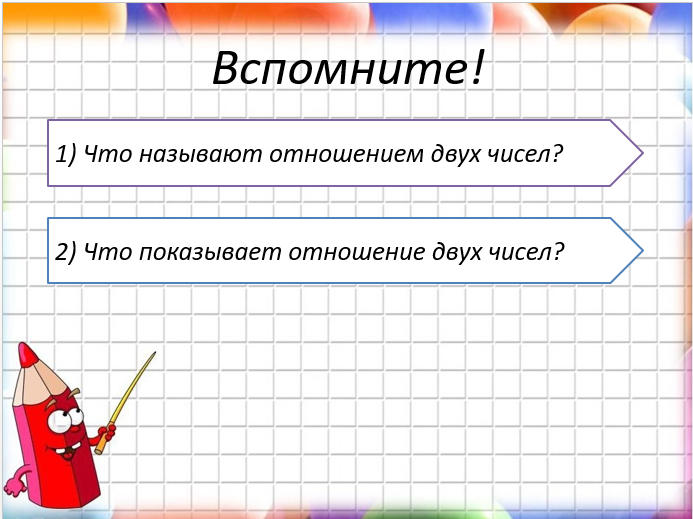 Постановка цели урока. Мотивация учебной деятельности учащихся. Актуализация знаний– Молодцы! Вспомнили, что называют «отношением двух чисел», что показывает отношение двух чисел. Теперь приступим к изучению новой темы. 2 слайд– Для того, чтобы узнать тему урока необходимо упростить отношения и составить слово, которое и является темой нашего урока. Даю вам на это три минутки. – Какое слово у вас получилось? Проверим (в таблице на слайде появляется слово пропорция). –Может быть кто-то слышал об этом понятии? Где вы могли встречаться с этим понятием? Слово пропорция произошло от латинского слова proportion, что означает соразмерность, определенное соотношение частей между собой.3 слайд– Темой нашего урока является «Понятие пропорции. Основное свойство пропорции». Запишите тему в тетрадь. – Как вы думаете, что мы будем узнавать по новой теме? – Целью нашего урока является знакомство с таким понятием, как «пропорция», сегодня мы узнаем, как правильно записывать и читать пропорции, узнаем основное свойство пропорции, используем знания при решении задач.;      ;      ; ;       ;      ;;      ;     .– Получилось слово «пропорция».– Пропорции тела, пропорции в кулинарии и т.д.[Записывают тему в тетрадь: «Понятие пропорции. Основное свойство пропорции».]– Что такое пропорция, свойство пропорции.2 слайд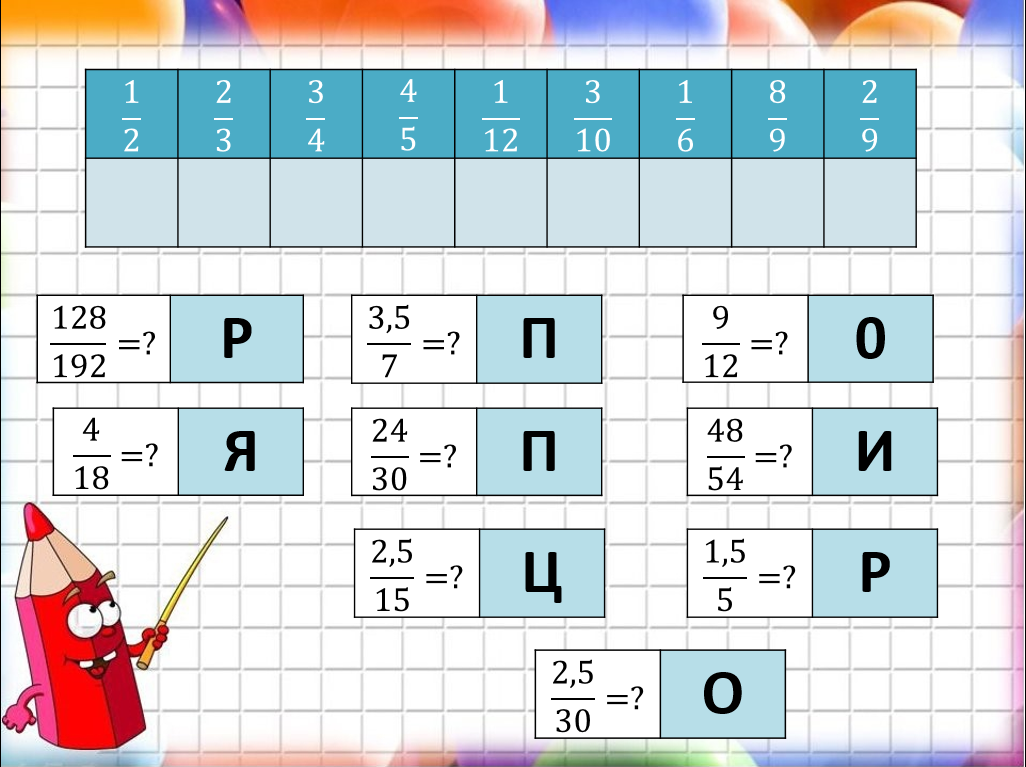 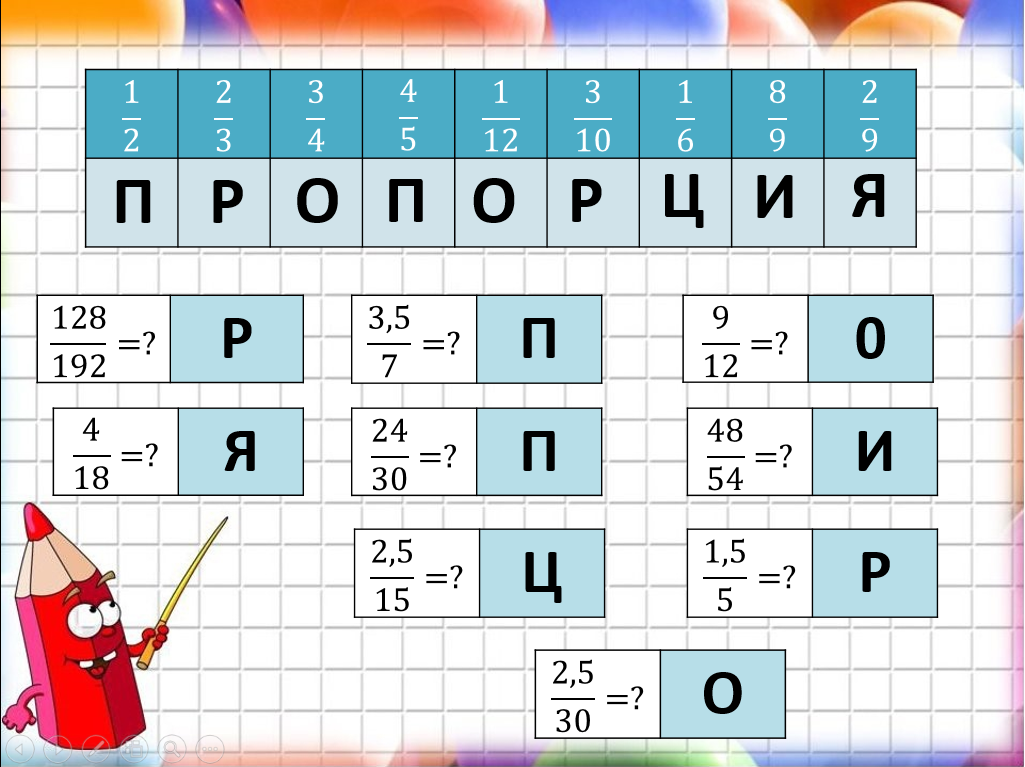 3 слайд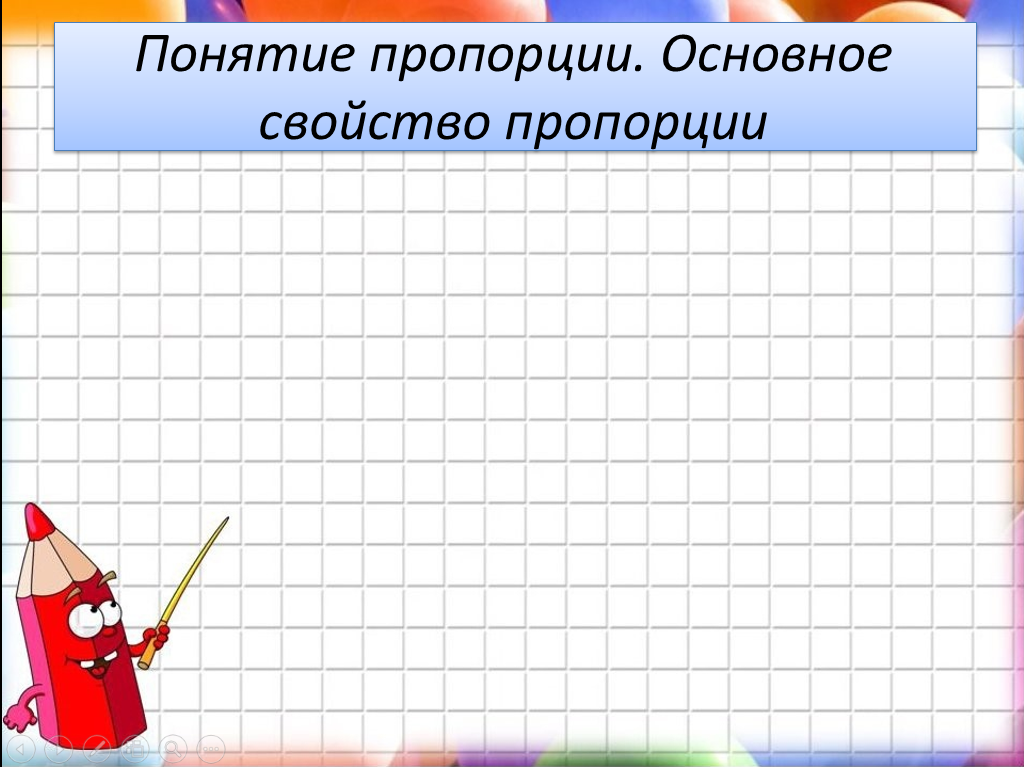 Первичное усвоение новых знаний 3 слайд– Для того, чтобы точно определить, что же такое пропорция предлагаю вам выполнить следующее задание. Определите, какие из данных отношений равны между собой? – Верно! Получившиеся равенства являются пропорциями. Попробуйте сформулировать определение пропорции. – Пропорцией называется равенство двух отношений. Запишите определение в тетрадь. Как можно записать получившееся равенство при помощи математических символов и буквенных выражений? 4 слайд– Пропорции записывают так. Запишите в тетрадь. Читают пропорции таким образом: «отношение a к b равно отношению c к d» или «a относится к b как c относится к d». Числа a, b, c, d называются членами пропорции. – Назовите первый и последний член пропорции. Как бы вы назвали эти члены пропорции?– Члены пропорции a и d называются крайними членами пропорции. – Скажите, где в пропорции находятся члены b и c. А как бы вы назвали эти члены пропорции? – Да, действительно, числа a и d называются крайними членами пропорции, а числа b и c средними членами пропорции.–  и .–Пропорция – это равенство двух отношений.[Записывают определение в тетрадь]–   или .[Делают записи в тетради ]– a и d. Последние, крайние.3 слайд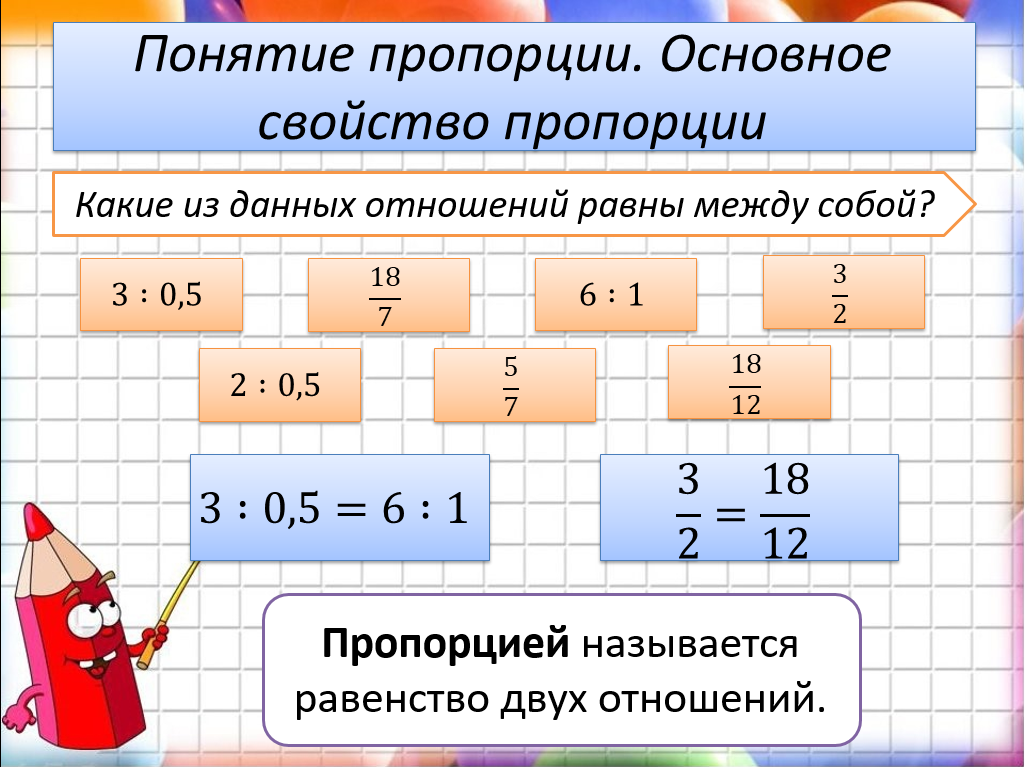 4 слайд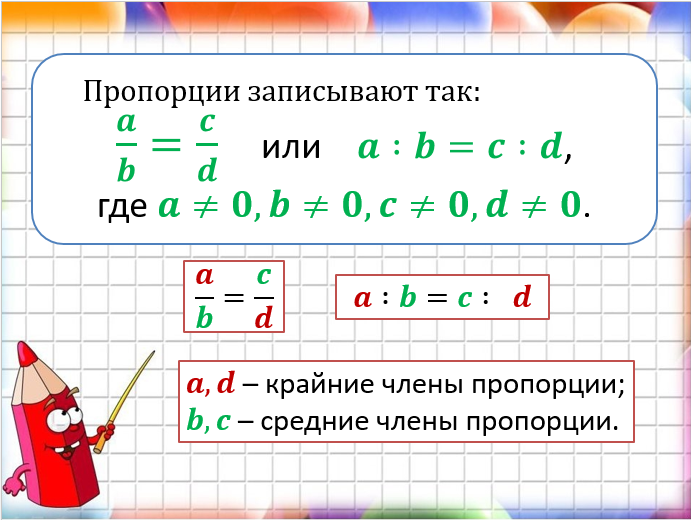 Первичное усвоение новых знаний5 слайд– Итак, теперь мы с вами знаем, что такое пропорция, как правильно записывать и читать пропорции. Поэтому предлагаю вам проверить свои знания. – Из перечисленных выражений выберите те, которые являются пропорциями. Назовите крайние и средние члены пропорций.– Молодцы! Посмотрите внимательно на пропорции, есть ли какая-то зависимость между крайними и средними членами каждой из пропорций?6 слайд– Для решения пропорций существует так называемое «перекрестное правило». Равенство является пропорцией тогда и только тогда, когда произведение крайних членов a и d равно произведению средних членов b и c. Это правило называют основным свойством пропорции. Запишите в тетрадь. На странице 17 в учебнике это правило обведено в красную рамочку, запишите его тоже в тетрадь. Мы с вами большие молодцы, теперь мы знаем, что же такое пропорция, как правильно читать и записывать пропорции, познакомились с основным свойством пропорции.– В середине пропорции. Средние.[Отвечают на вопросы учителя]– Произведение крайних членов пропорции равно произведению средних членов пропорции в обоих случаях.Записывают «перекрестное правило» для пропорции:«Равенство , где , является пропорцией тогда и только тогда, когда произведение крайних членов  и  равно произведению средних членов  и ».5 слайд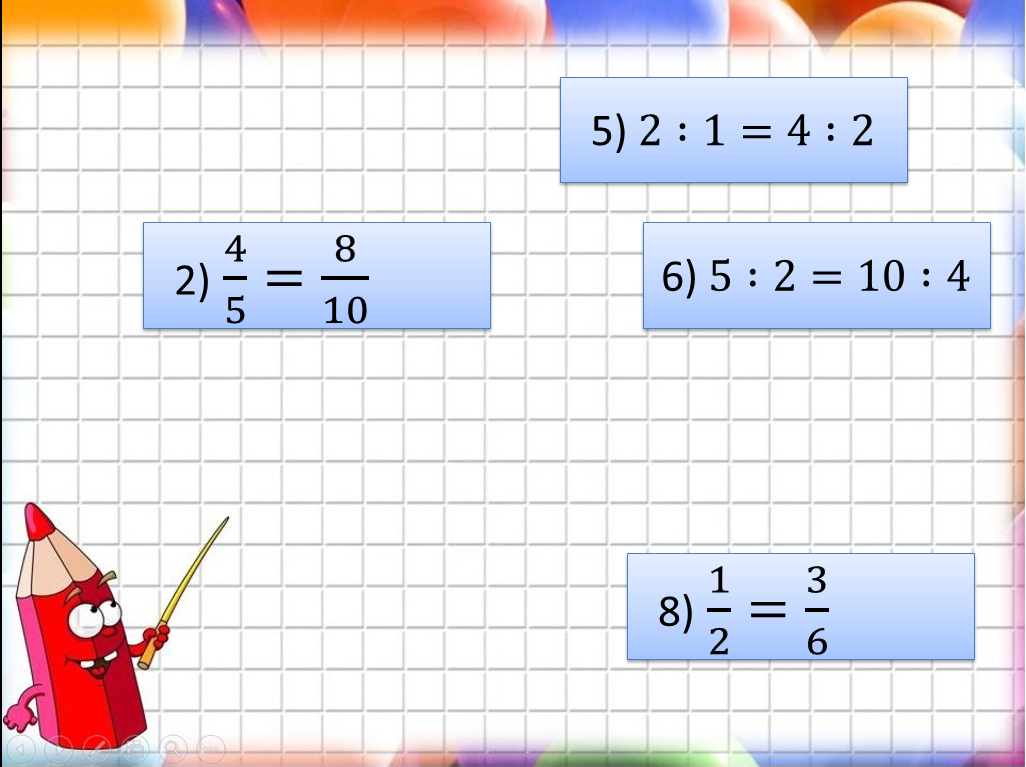 6 слайд	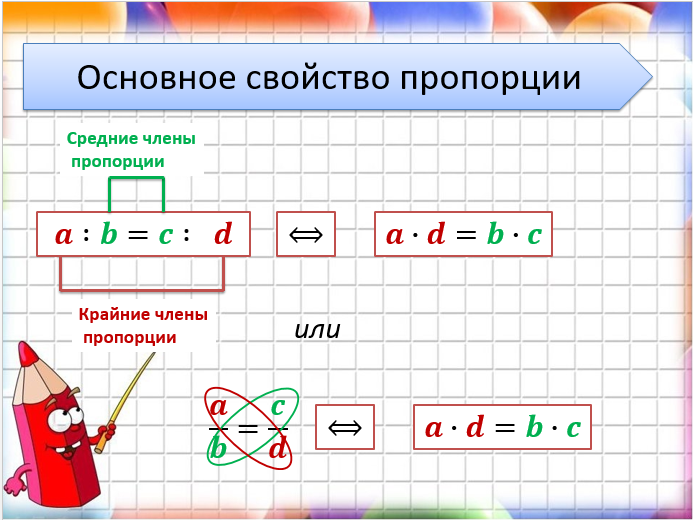 Первичная проверка понимания 7 слайд– Откройте в учебнике №60. Прочитайте пропорцию под буквой а двумя способами. Назовите крайние и средние члены пропорции.– Прочитайте пропорцию под буквой б двумя способами. Назовите крайние и средние члены пропорции.– Молодцы! Теперь докажите истинность утверждений, используя основное свойство пропорции под буквами а и б.– Чему равны произведения?– Верно! Молодцы!– «Отношение 9 к 1 равно отношению 18 к 2; 9 относится к 1 как 18 относится к 2. 9 и 2 – крайние, 1 и 18 – средние».– «Отношение 1 к 4 равно отношению 3 к 12; 1 относится к 4 как 3 относится к 12. 1 и 12 – крайние, 3 и 4 – средние.а) ;;.б) ;;;– «Под буквой а произведение равно 18, под буквой б равно 12».7 слайд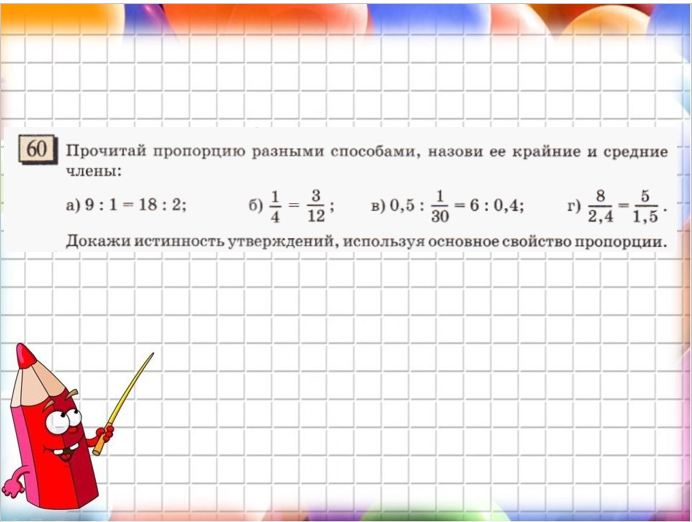 Первичное закрепление 8 слайд– Потренируемся еще применять основное свойство пропорции при выполнении №61. Какими двумя способами можно проверить пропорцию?  Выполните в тетради задание под буквами б и в. Является ли равенство под буквой б пропорцией? Какой способ удобнее применить? Под буквой является равенство пропорцией? Какой способ удобнее применить? Молодцы! Все ли вам понятно?– С помощью перекрестного правила и найти значения отношений.№61б) 1 способ: ;;.2 способ:;;.в) 1 способ: .;.2 способ:;;.–не является пропорцией. Удобнее в этом случае использовать «перекрестное правило».– да, является пропорцией. Удобнее найти значения отношений.8 слайд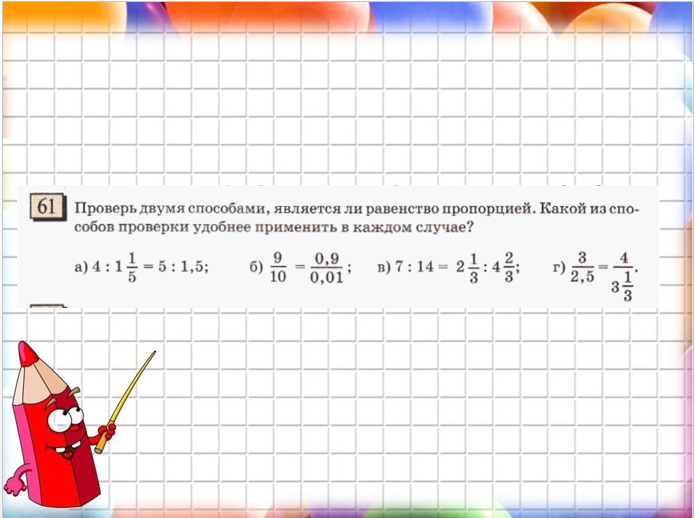 Информация о домашнем задании 12 слайд– Запишите домашнее задание, а затем мы подведем с вами итоги: №58, №60 (в, г), №61 (а, г), №62 (в, г). [Записывают домашнее задание.]9 слайд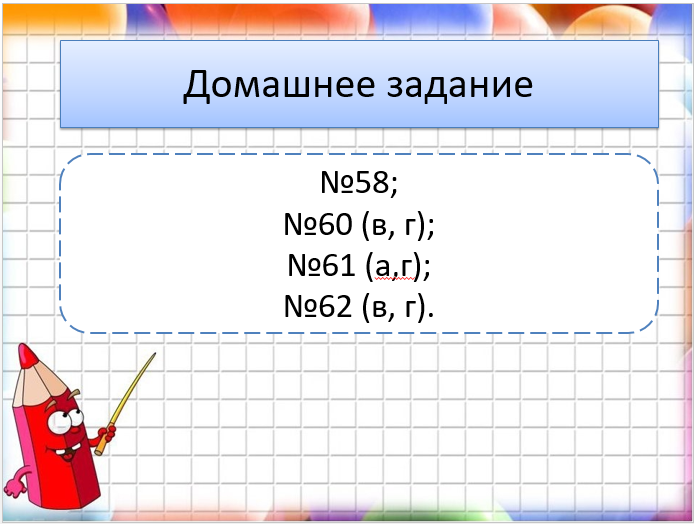 Рефлексия – Итак, урок наш подходит к концу, поэтому хочется выразить благодарность за вашу отзывчивость, находчивость в ходе урока. Ответьте:– О чем мы сегодня говорили на уроке?– Какая цель была в начале урока?– Достигли мы этой цели?– Чему вы научились сегодня на уроке?– Довольны ли вы своими результатами? Все ли у вас получилось?– Мы говорили о пропорциях, об основном свойстве пропорции.– Узнать, что такое «пропорция», как записывать и читать пропорции, узнать основное свойство пропорции, применять эти знания на практике.– Да.– Записывать пропорции, читать их, определять средние и крайние члены пропорции, решать задачи, применяя основное свойство пропорции.[Отвечают, довольны ли своими результатами, все ли у них получилось.]